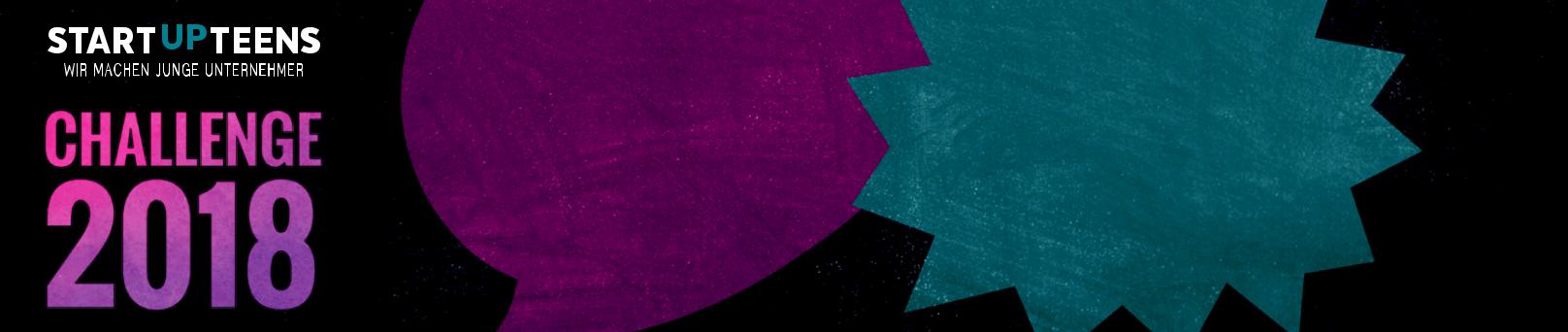 DIE HEISSE PHASEHAT BEGONNEN!WIRDIR, HELFENUMZUSETZEN!DEINEIDEEWWW.STARTUPTEENS.DEWAS KÖNNEN WIR DIR BIETEN?Du brauchst Hilfe und Unterstützung, um Deine eigene Idee umzusetzen oder möchtest mehr zum Thema Unter­nehmertum­ wissen?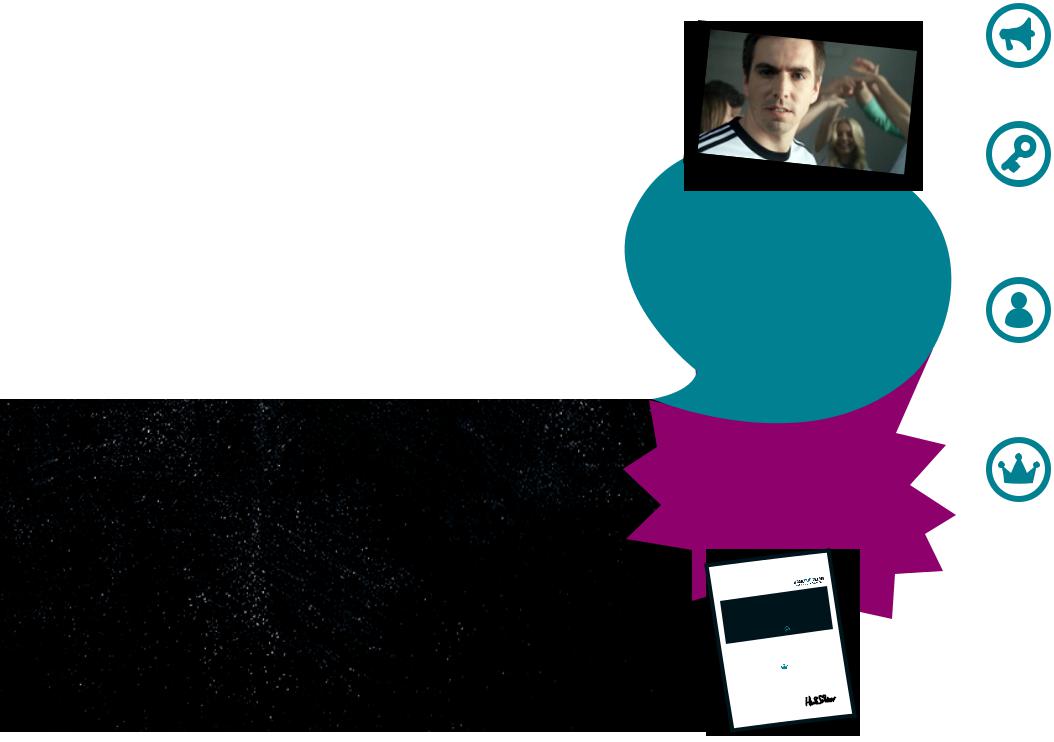 Kein Problem! Bei StartUp Teens bekommst Du kostenlose Unterstützung,­ genau so wie Du oder Dein Team sie brauchen.WARUM WIR DAS MACHEN?Wir sind eine Non-Profit Organisation, die es sich zum Ziel ge-macht hat, Jugendliche für ihre berufliche Zukunft fit zu machen.CHALLENGE-CHECKBOX ✔UNSER BUSINESSPLAN-WETTBEWERB FÜR SCHÜLERWer?	Schüler/innen zwischen 14-19 Jahren, die eine Schule in Deutschland besuchenAnmeldung? www.startupteens.de Bis wann? 30. Mai 2018Finale?	Am 29.Juni 2018 in BerlinSTARTUP TEENS BAUSTEINE//eventWir machen Events überall in Deutschland, um Dir zu helfen, Deine Idee auf die Straße zu bringen.//mentoringHol Dir einen von unseren 350 Mentoren, die selbst erfolg-reiche Unternehmer sind und Dir bei Deiner Idee und der Umsetzung helfen.//onlineWie schreibe ich einen Businessplan und ist meine Idee eigentlich gut? Diese und andere Fragen beantworten wir in unserem Online Training.//challengeUm Startkapital für Dein Business zu bekommen, gibt es 7 x 10.000 € zu gewinnen. Beim Finale hast Du die ­einmalige Chance, Dein Netzwerk auszubauen und erfolgreiche­ Unternehmer/innen kennenzulernen.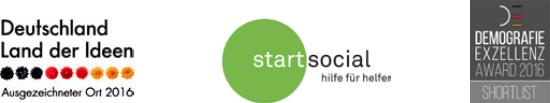 STARTUP TEENS | Münsterstraße 5 | 59065 Hamm | +49 172 7650005 | info@startupteens.de | www.startupteens.deTriff im FinaleTriff im FinaleTriff im FinaleTriff im FinaleTriff im FinalePhilippPhilippLahm,Lahm,Lahm,Alex & NicoAlex & NicoAlex & Nicovon TheSimpleClub,von TheSimpleClub,von TheSimpleClub,von TheSimpleClub,Diana zurDiana zurDiana zurLöwenLöwenund viele weitere …und viele weitere …und viele weitere …und viele weitere …und viele weitere …UrkundeUrkundeUrkundeUrkundefürUrkundeUrkundeUrkundeUrkundejedenjedeneingereichteneingereichteneingereichteneingereichtenjedenjeden-Plan!-Plan!-Plan!-Plan!BusinessBusinessBusinessBusinessURKUNDEURKUNDEURKUNDE//challenge//challenge//challengehat bei derhat bei derhat bei derMusterschüler2018TEENS ChallengeTEENS ChallengeSTARTUPteilgenommen.STARTUPteilgenommen.Wir gratulierenzumWir gratulieren1. PLATZ1. PLATZ1. PLATZ